Look at the pictures and write. 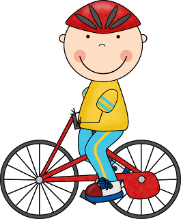 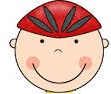 I  __________________________________________________.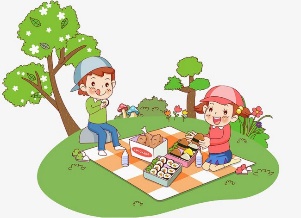 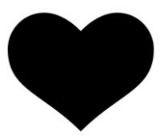 I  __________________________________________________.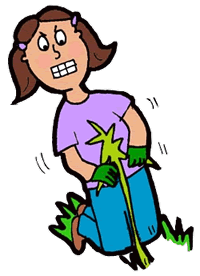 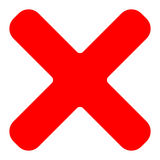 I  ___________________________________________________.Put the words in order.flowers  /  she  /  picking  /  is  /  .are  /  they  / butterflies /  catching  / .season  /  my  /  is  /  favourite  /  spring  / .yellow  /  this  /  is  /  bird  /  a  / .ANSWER KEY1)a) I like riding a bike.b) I love having a picnic.c) I hate gardening.2)a) She’s picking flowers.b) They are catching butterflies.c) My favourite season is spring.d) This is a yellow bird.Name: ____________________________    Surname: ____________________________    Nber: ____   Grade/Class: _____Name: ____________________________    Surname: ____________________________    Nber: ____   Grade/Class: _____Name: ____________________________    Surname: ____________________________    Nber: ____   Grade/Class: _____Assessment: _____________________________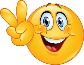 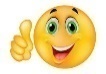 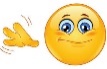 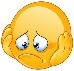 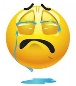 Date: ___________________________________________________    Date: ___________________________________________________    Assessment: _____________________________Teacher’s signature:___________________________Parent’s signature:___________________________